 2. lékařská fakulta Univerzity Karlovy, V Úvalu 84, Praha 5, 150 06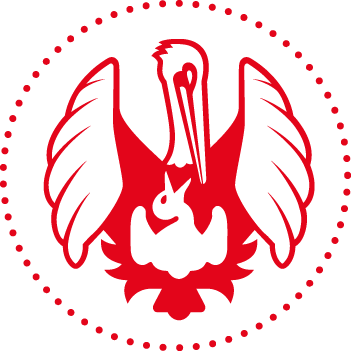 Pozvánka na kurz celoživotního vzdělávání………………………………………………………………………...................Kurz traumatické resuscitační torakotomieDatum: 21. 11. 2022Místo: V Úvalu 84, Praha 5Délka: 6 hodinPočet kreditů: 6Účastnický poplatek: 12000 KčPřihlášení přes e-mail: miroslav.durila@fnmotol.czČíslo účtu: CZK 37530021/0100  variabilní symbol: evidenční číslo ČLK Přednášející: Prof. MUDr. Miroslav Durila, Ph.D., MUDr. Martin Šnajdauf, MUDr. Tomáš Haruštiak, Ph.D.Odborný garant: doc. MUDr. Tomáš Vymazal Ph.D. MHA, Prof. MUDr. Robert Lischke Ph.D., Prof. MUDr. David Kachlík Ph.D…………………………………………………………………………………..Program kurzu:8:30 Registrace 9:00-11.30 Teoretická část v prostorách Kliniky anesteziologie, resuscitace a intenzivní medicíny 2. LF UK a FN Motol11.30-12.30 oběd12.30-15.00 Praktická část v prostorách Ústavu anatomie 2. LF UK a Centra endoskopické, chirurgické a klinické anatomie 15:00 Předpokládaný závěrKurz je zaměřen především na teoretické a praktické zvládnutí provedení resuscitační torakotomie u polytraumatizovaného pacienta s oběhovou zástavou. Kurz je primárně určen pro lékaře se specializací anesteziologie a intenzivní medicína, chirurgie, úrazová chirurgie a urgentní medicínaOdborná vzdělávací akce je pořádána v rámci celoživotního vzdělávání lékařů dle SP č. 16.